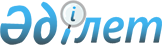 О некоторых вопросах лицензирования деятельности по оказанию физкультурно-оздоровительных, спортивных услуг, за исключением деятельности в организациях образования
					
			Утративший силу
			
			
		
					Постановление Правительства Республики Казахстан от 28 июля 2005 года № 786. Утратило силу постановлением Правительства Республики Казахстан от 7 июня 2012 года № 753

     Сноска. Утратило силу постановлением Правительства РК от 07.06.2012 № 753 (вводится в действие по истечении двадцати одного календарного дня после первого официального опубликования).     В целях реализации  Закона Республики Казахстан от 20 декабря 2004 года N 13 "О внесении изменений и дополнений в некоторые законодательные акты Республики Казахстан по вопросам разграничения полномочий между уровнями государственного управления и бюджетных отношений" и дальнейшего совершенствования нормативной правовой базы, регулирующей порядок лицензирования деятельности по оказанию физкультурно-оздоровительных, спортивных услуг, за исключением деятельности в организациях образования, Правительство Республики Казахстан  ПОСТАНОВЛЯЕТ: 

     1.  (Утратил силу постановлением Правительства РК от 9 ноября 2007 г. N  1063 (вводится в действие по истечении 21-го срока после официального опубликования). 

     2. Внести следующие изменение и дополнение в  постановление Правительства Республики Казахстан от 29 декабря 1995 года N 1894 "О реализации Закона Республики Казахстан "О лицензировании" (САПП Республики Казахстан, 1995 г., N 41, ст. 515): 

     в приложении 1 к указанному постановлению: 

     графу 3 строки, порядковый номер 27, дополнить абзацем следующего содержания: 

     "деятельность юридических и физических лиц по оказанию физкультурно-оздоровительных, спортивных услуг на спортивных сооружениях первой, второй и третьей категорий, а также деятельность физкультурно-оздоровительных, спортивных клубов, центров, секций, местных общественных объединений, союзов, ассоциаций (областных федераций) по физической культуре и спорту;"; 

     графу 3 строки, порядковый номер 36, изложить в следующей редакции: 

     "деятельность юридических и физических лиц по оказанию физкультурно-оздоровительных, спортивных услуг на спортивных сооружениях высшей категории, а также деятельность республиканских и региональных общественных объединений, союзов, ассоциаций (федераций по видам спорта) по физической культуре и спорту;". 

     3. Признать утратившим силу  постановление Правительства Республики Казахстан от 31 декабря 2003 года N 1374 "Об утверждении Правил лицензирования деятельности по оказанию физкультурно-оздоровительных, спортивных услуг, за исключением деятельности в организациях образования" (САПП Республики Казахстан, 2003 г., N 49, ст. 569). 

     4. Настоящее постановление вводится в действие со дня подписания.       Премьер-Министр 

     Республики Казахстан Утверждены            

постановлением Правительства   

Республики Казахстан       

от 28 июля 2005 года N 786     

  Квалификационные требования 

к деятельности по оказанию физкультурно-оздоровительных, 

спортивных услуг, за исключением деятельности в организациях 

образования       Сноска. Утратили силу постановлением Правительства РК от 9 ноября 2007 г. N  1063 (вводится в действие по истечении 21-го срока после официального опубликования). Утверждены              

постановлением Правительства     

Республики Казахстан         

от 28 июля 2005 года N 786       

  Правила 

лицензирования деятельности по оказанию  

     физкультурно-оздоровительных, спортивных услуг,  

     за исключением деятельности в организациях образования        Сноска. Утратили силу постановлением Правительства РК от 9 ноября 2007 г. N  1063 (вводится в действие по истечении 21-го срока после официального опубликования). 
					© 2012. РГП на ПХВ «Институт законодательства и правовой информации Республики Казахстан» Министерства юстиции Республики Казахстан
				